Муниципальное казённое общеобразовательное учреждение «Основная школа д. Пушкино Яранского района Кировской области»VI открытый форум интеллектуального и научно-технического творчества «Шаг в будущее»Скамья для ПушкинаСоциальный проект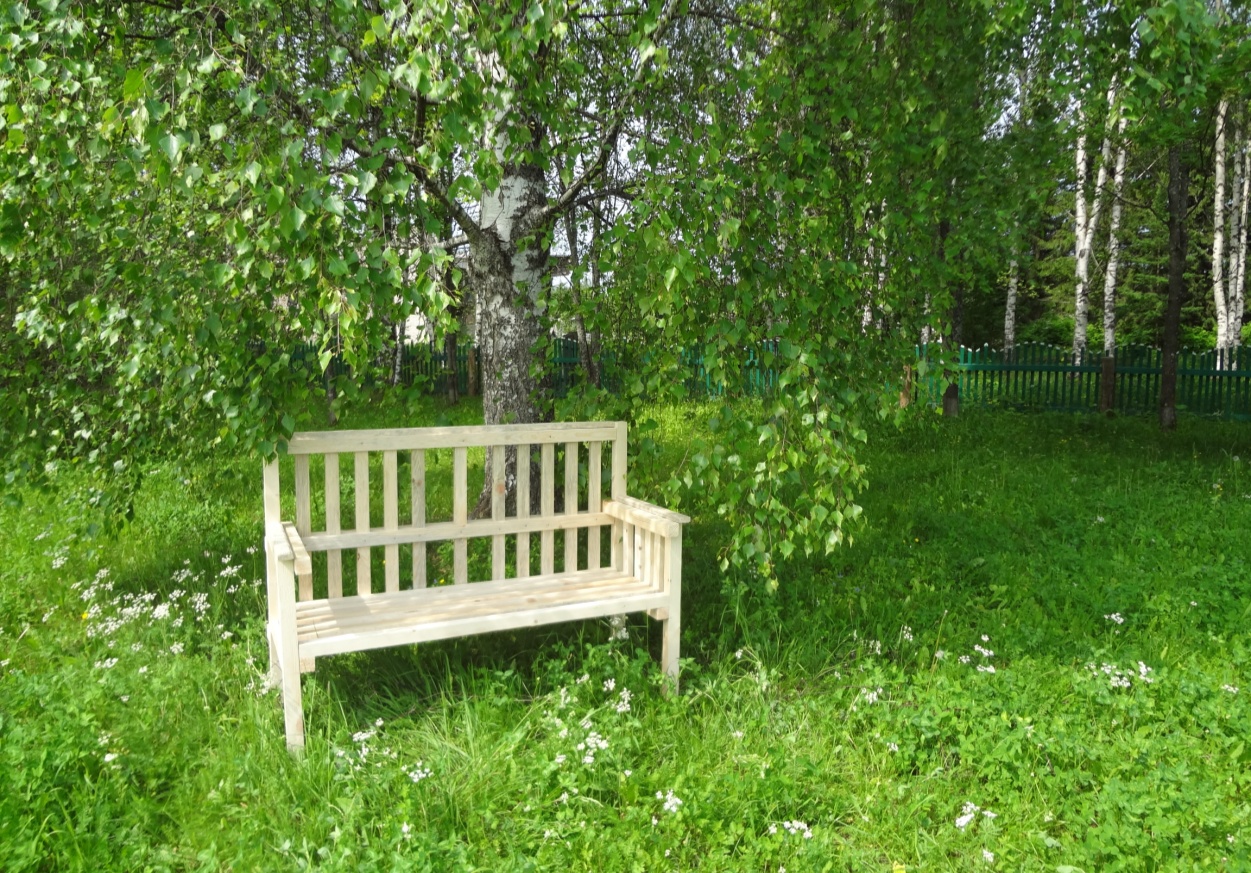 Разработчики проекта: учащиеся 8-9 классовИсполнители проекта: учащиеся 5-9 классовМесто выполнения: д. ПушкиноРуководитель: Толстобова Татьяна Петровна, учитель МКОУ ОШ д. Пушкинод. Пушкино2019ОглавлениеВведение											3Основная частьПодготовительный этап Определение дизайна скамьи						4Этапы и сроки реализации проекта					5Экологическое и экономическое обоснование проекта		5Деятельностный этап Изготовление скамьи								6Разработка сценария праздника						8Проведение праздника «Пушкинский день»				8Презентация проекта								7Заключение										7Список ресурсов										8Приложение 1Приложение 2Приложение 3АннотацияПроект «Скамья для Пушкина» направлен на решение задачи благоустройства и предлагает оригинальную форму празднования 220-летия со дня рождения А.С. Пушкина. В рамках проекта учащиеся определяют дизайн и изготовляют парковую скамью, выбирают место для её установки, разрабатывают сценарий праздника и проводят его 6 июня. Акция освещается в средствах массовой информации, к участию приглашаются все желающие. В перспективе можно проводить ежегодно.Сбирайтесь иногда читать мой свиток верный,И, долго слушая, скажите: это он;Вот речь его. А я, забыв могильный сон,Взойду невидимо и сяду между вами,И сам заслушаюсь … А.С. ПушкинВведениеМы живем в д. Пушкино, наша школа и колхоз также носят имя знаменитого поэта. Поэтому 220-летие со дня рождения А.С. Пушкина для нас значимая дата. В связи с этим, возникла проблема: как отметить юбилей поэта? В г. Йошкар-Ола мы видели на набережной памятник Пушкину и его персонажу Онегину, где поэт сидит на скамье, а Онегин стоит рядом (фото 1). Возникла идея: поставить в живописном месте скамью, на которой можно посидеть и почитать стихи Пушкина. Слова поэта, взятые в качестве эпиграфа, подсказали название проекта: «Скамья для Пушкина». Проект актуален и в связи с юбилеем поэта, и так как скамейки – важная часть благоустройства любой территории.Цель проекта: разработка и реализация акции «Скамья для Пушкина» как значимое мероприятие к 220-летию со дня рождения поэта.Задачи проекта:Определить дизайн скамьи, запасти необходимые материалы.Изготовить скамью.Выбрать место и установить скамью.Разработать программу праздника.Провести мероприятие в день юбилея.Организовать презентацию акции в СМИ.Результатом реализации проекта будет благоустройство школьной территории и проведение праздника открытия скамьи в честь юбилея А.С. Пушкина. Благополучателями являются как коллектив школы, так и жители и гости д. Пушкино, которые получат новое место для отдыха.Подготовительный этапОпределение дизайна скамьиСкамья-памятник в Йошкар-Оле (фото 1) выполнена из металла, но такой вариант в школе не сделать. 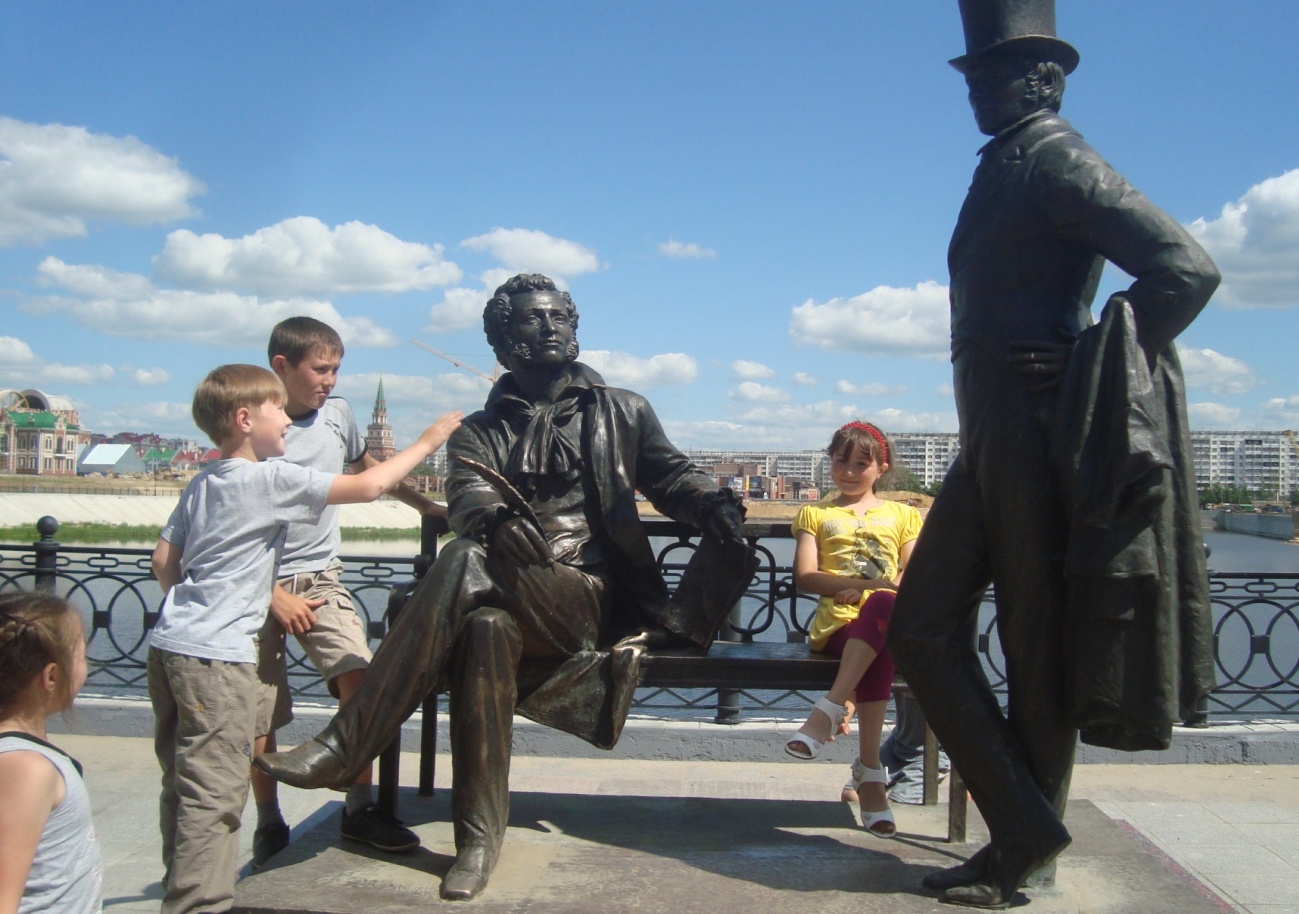 Фото 1. Скамья-памятник на набережной Брюгге в Йошкар-Оле. Авт. Л.Т. Ерошкина.Определяя дизайн скамьи, мы просмотрели в интернете разные варианты, но остановились на известной скамье Онегина в Тригорском (фото 2), на которой поэт любил сидеть, посещая своих друзей. Она изготовлена из дерева, с этим материалом мы учимся работать в школьной мастерской.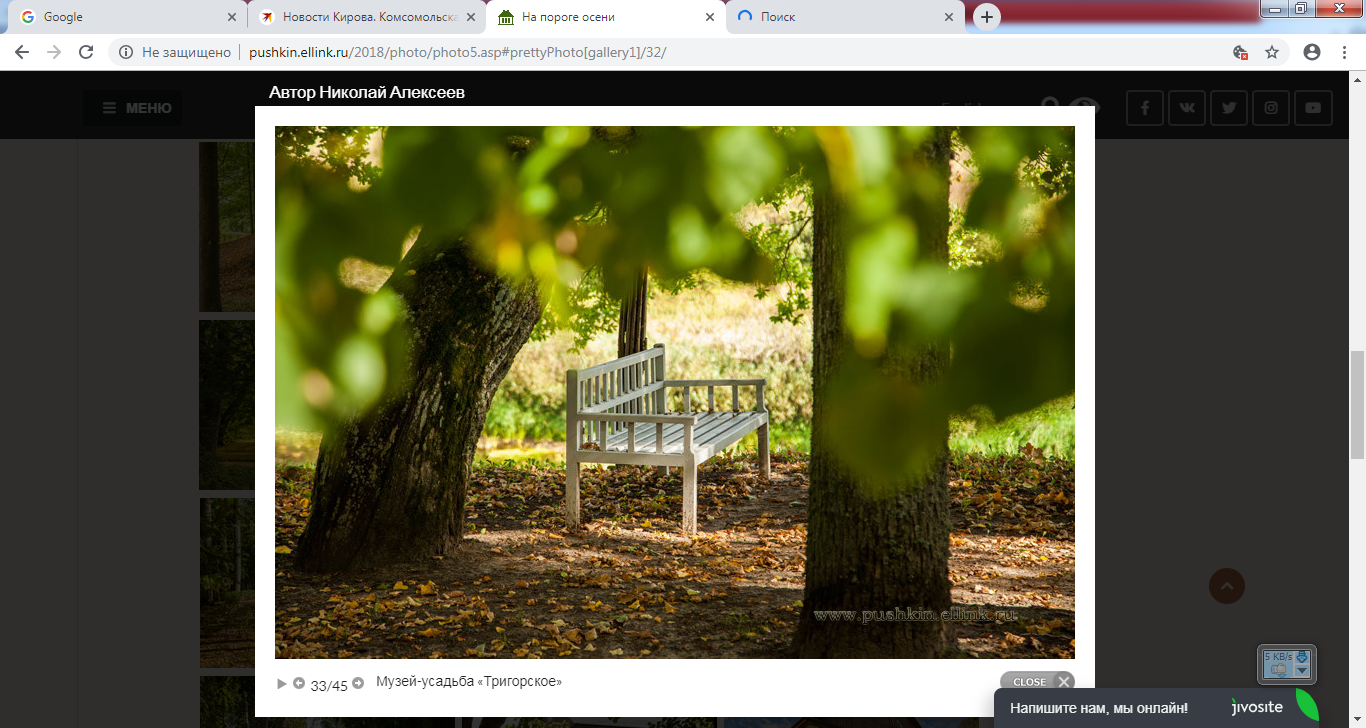 Фото 2. Скамья Онегина. Автор Николай Алексеев [1].Чертежей данной скамьи мы в интернете не нашли, только картины и фотографии, поэтому разработали свой дизайн, схожий с оригинальным. Чертежи (вид сбоку, спереди и сверху) представлены в приложении 1.Этапы и сроки реализации проекта Поскольку акция должна быть приурочена к конкретной дате, мы определили сроки и этапы реализации проекта.Экологическое и экономическое обоснование проектаДеревянная скамья экологически безопасна, удобна для сидения. Как элемент благоустройства, скамья украсит школьный двор. Предполагаемые затраты на изготовление скамьи.Поскольку материалы и инструменты предоставлены спонсорами, финансовые затраты можно подсчитать только теоретически.При реализации данного проекта участники акции (физические лица или организации) могут выбрать свой вариант исполнения скамьи, привлечь спонсоров, организаторов праздника. Деятельностный этапИзготовление скамьи.Для изготовления скамьи использованы следующие ресурсы (материалы и инструменты):пиломатериал, сосновые доски 1 м3, предоставил председатель СПК «Пушкино» В.Г. Толмачев;гвозди 1 кг 120 и 80 мм принёс житель д. Пушкино В.Н. Ерошкин;рубанок-рейсмус РР- 1900/330, шлифмашинка МПШ 300Р, наждачная шкурка 12-Н предоставлены учителем А.П. Толстобовым;сайтекс, белая эмаль и кисти для покраски предоставила учитель Т.П. Толстобова;ножовка, молоток, рубанок – из школьной мастерской.В мае мальчики 9 класса под руководством учителя технологии А.П. Толстобова и с помощью кочегара Э.И. Ерошкина распилили доски на бруски, обработали их рубанком (фото 3), напилили по размерам. Брусок для сиденья 5х5х140 см – 6 шт.Брусок для спинки 5х5х150 см – 3 шт.Брусок для задних ножек 5х5х110 см – 2 шт.Брусок для передних ножек 5х5х75 см – 2 шт.Брусок для подлокотников 5х5х70 см – 2 шт.Брусок для опоры сиденья 5х5х65 см – 2 шт.Планка спинки вертикальная 2х5х70 см – 11 шт.Планка спинки горизонтальная 2х5х140 см – 3 шт.Планка бока вертикальная 2х5х40 см – 8 шт.Планка бока горизонтальная 2х5х45 см – 4 шт.Планка подлокотника 2х5х55 см – 2 шт.На скамью ушло 0,066250 м3 древесины. Из деталей собрали скамью, используя соединение с помощью гвоздей 120 мм и 80 мм. Последовательность работы: сначала изготовили решётчатую спинку, к ней прикрепили передние ножки и перекладины для сиденья и подлокотников, затем настелили бруски сиденья, собрали боковые решётки, прикрепили подлокотники.Собранную скамью обработали шлифмашинкой. 5 мая, накануне юбилея поэта, готовую скамью установили на место, выбранное во дворе школы – под берёзой. Её ветви красиво декорируют скамью (фото 4).В сентябре скамью обработали сайтексом и, после высыхания, покрасили белой краской (фото 5-7, 7а на стр. 11).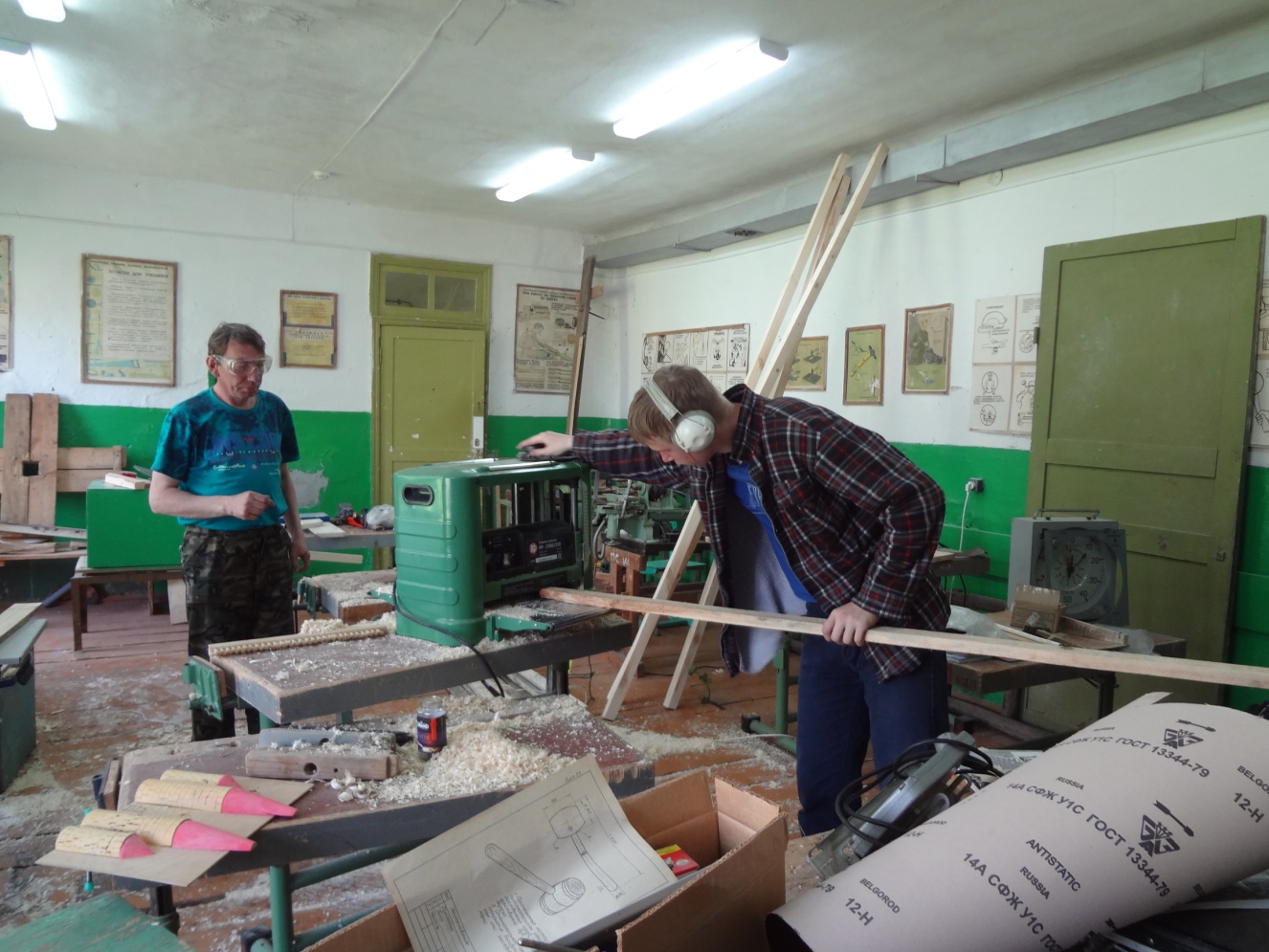 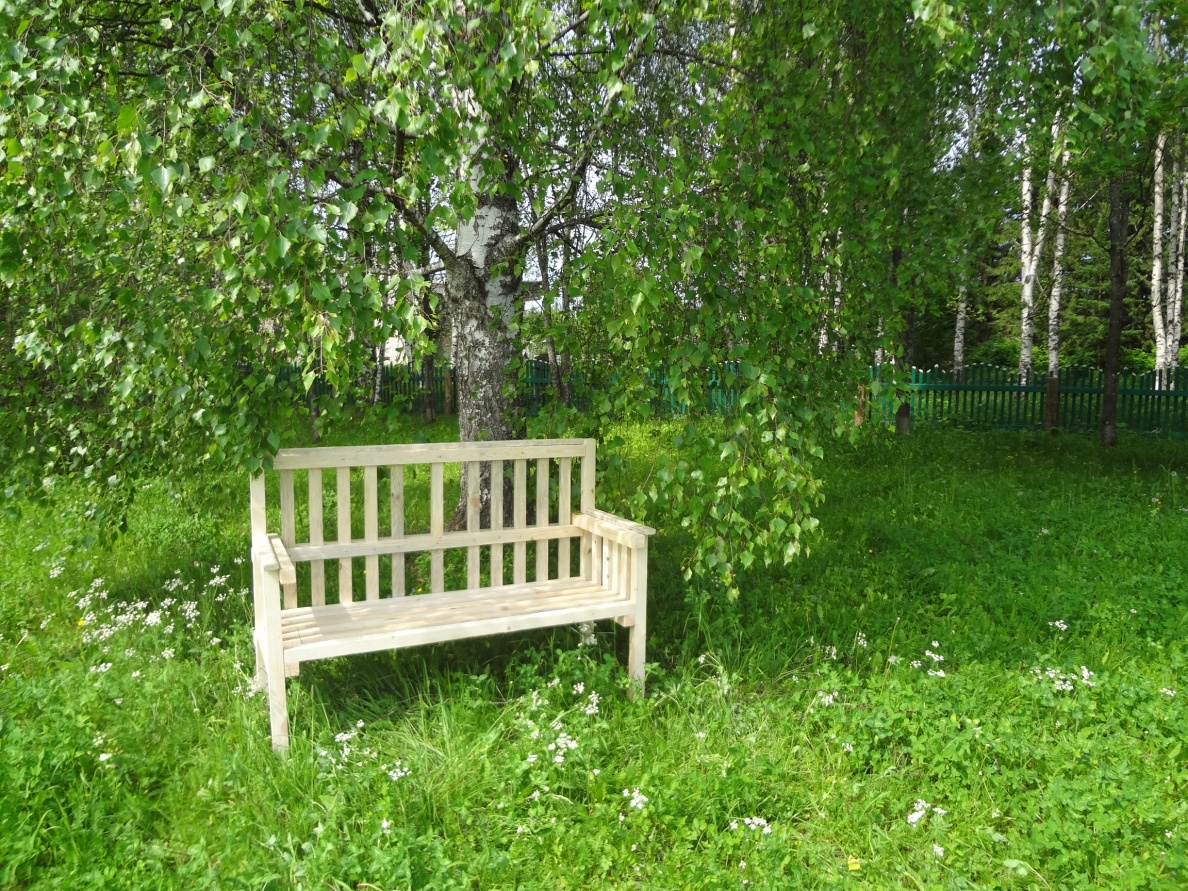 Фото 4. Скамья установлена на территории школьного двора. Авт. Т.П. Толстобова.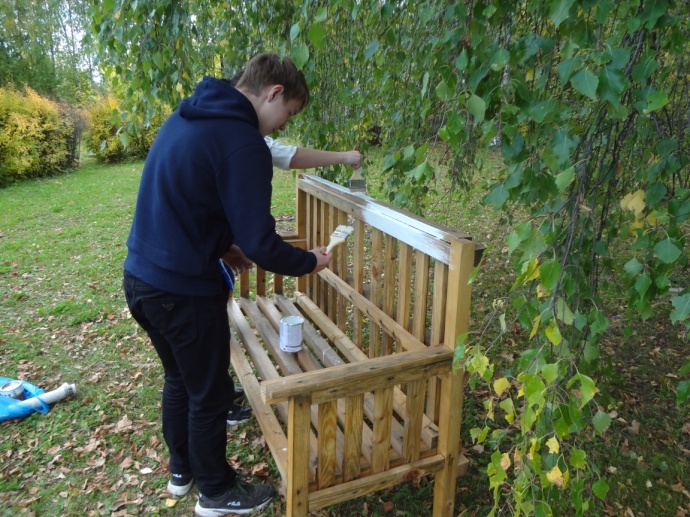 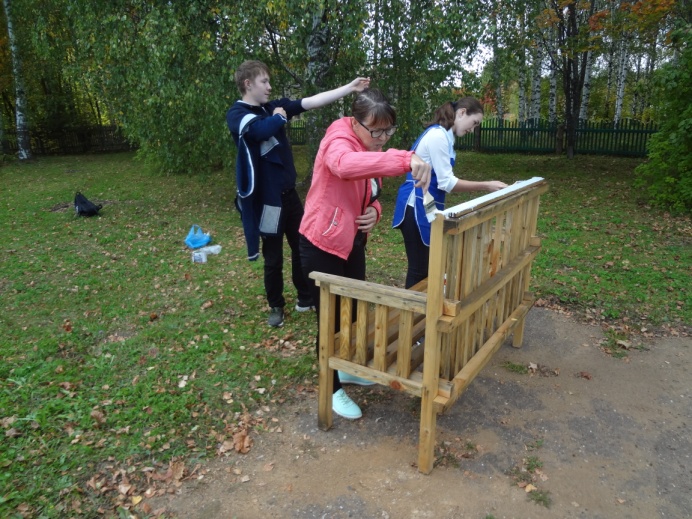 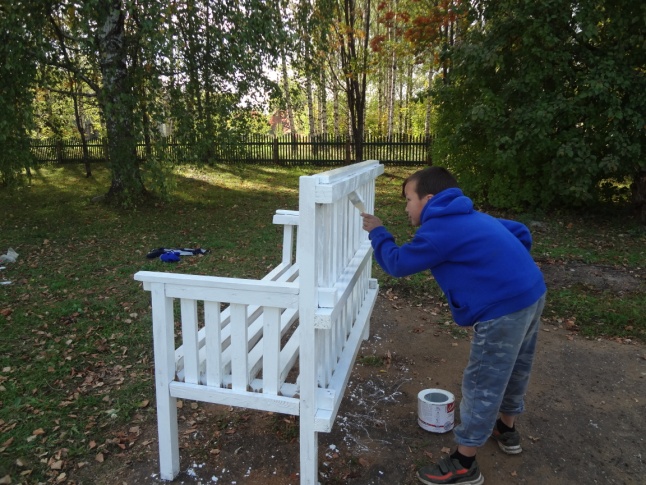 Разработка сценария праздника.Сценарий разрабатывали Толстобова Т.П., Ширкина Г.Т., Ерошкина Л.Т., Никулина Е. Составлены задания для квеста, подобраны загадки (использован ресурс интернета [2]), придуманы соревнования, собран реквизит (маски Кота и Белки), напечатаны дипломы с подписью не только директора школы, но и А. Пушкина. Сценарий и пример диплома – в приложении 2.Проведение праздника.Накануне 6 июня скамья поставлена в школьном дворе. С утра разложены задания квеста, спрятана шкатулка с конфетами, приготовлены книги со стихами А.С. Пушкина, спортивный инвентарь (гантели, шишки, рулетка).Кот учёный (Ширкина Г.Т.) открыл праздник (фото 8-9). Ребята прочитали любимые стихотворения поэта (фото 10). Затем Черномор (Никулина Е.) выяснял, кто самый сильный (фото 11), ловкий, могучий и прыгучий. Квест «По сказкам Пушкина» заставил ребят побегать по территории школьного двора и детской площадке «Лукоморье» (фото 12-13). Белка-затейница (Ерошкина Л.Т.) загадала загадки, над которыми нужно подумать (фото 14-15). В конце все участники акции и спонсоры получили дипломы с автографом Пушкина (фото 16, фото 17(в прил. 2)). 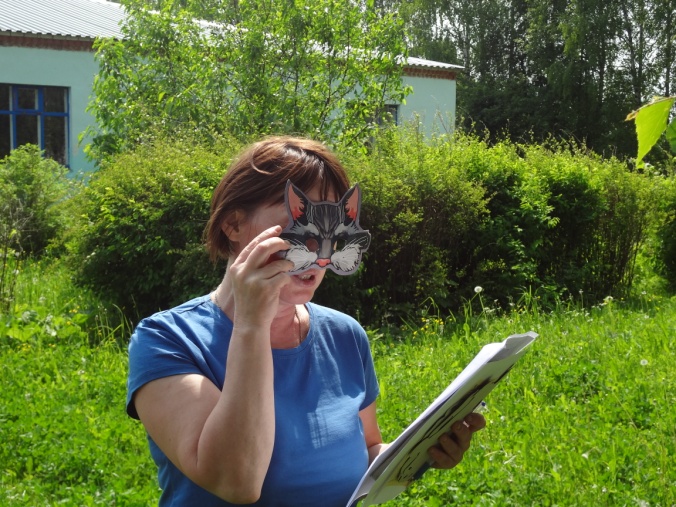 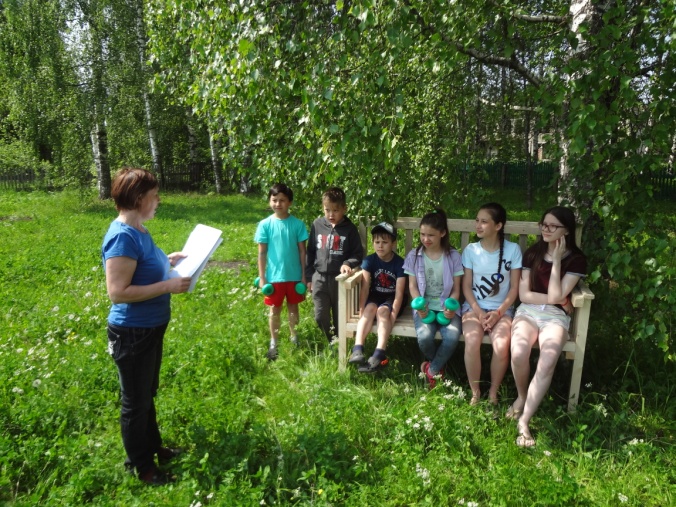 Фото 8-9. Кот учёный обращается к участникам праздника. Авт. Т.П. Толстобова.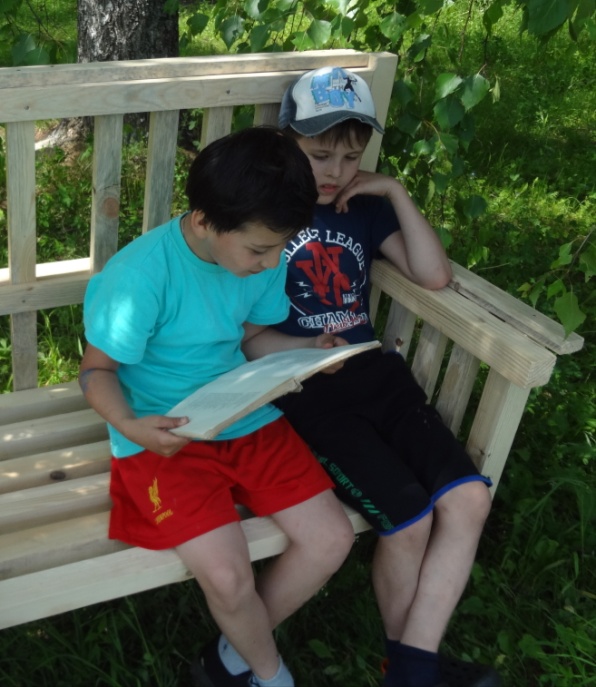 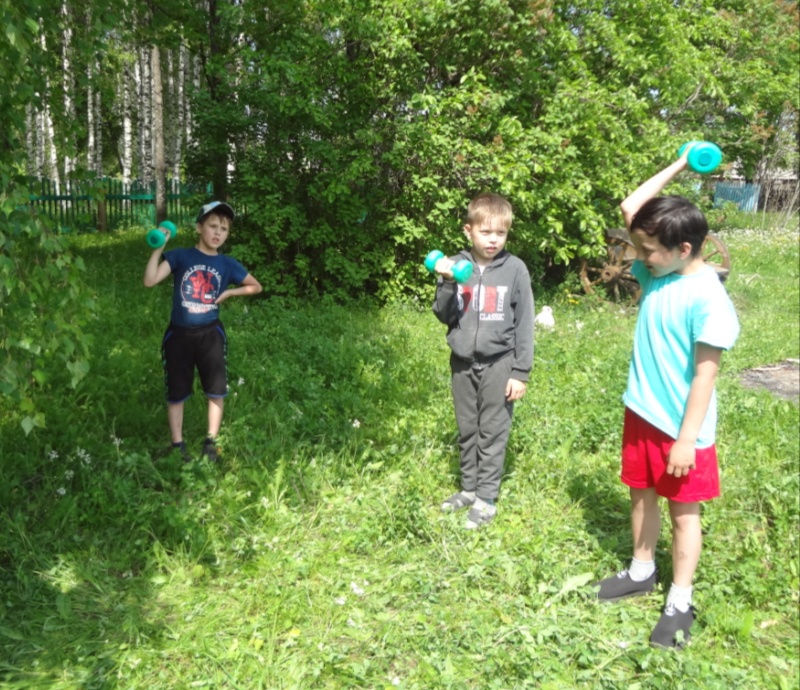 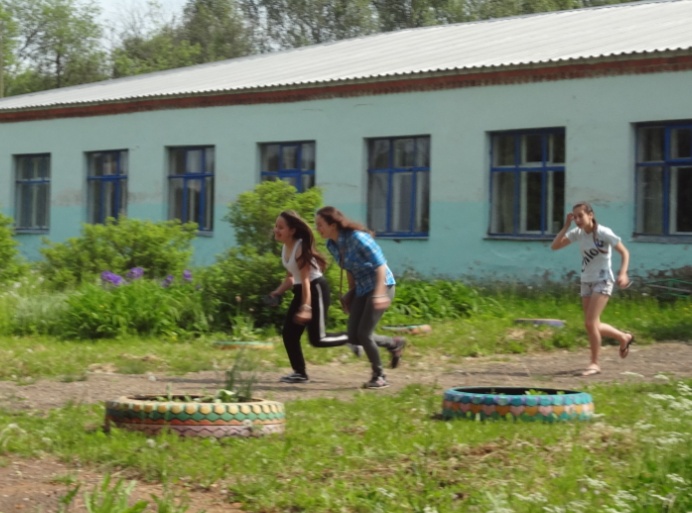 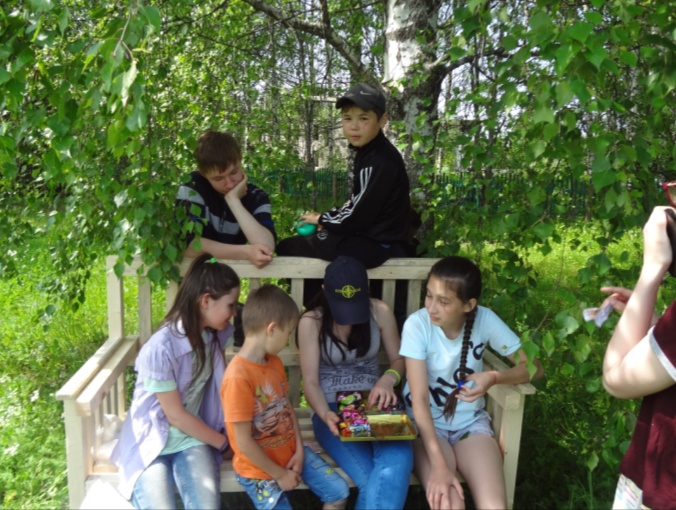 Фото 12-13. Как потопаешь, так и полопаешь. Участники квеста делят добычу.Авт. Т.П. Толстобова.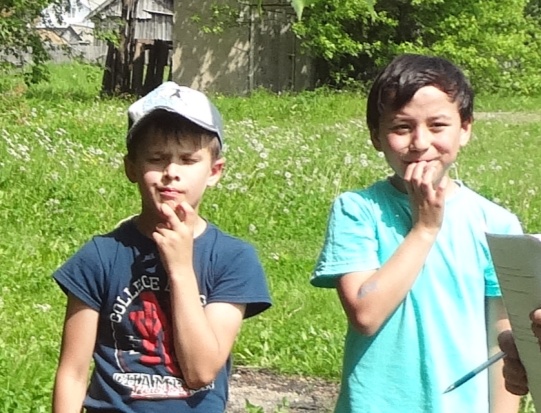 Фото 14-15. Крепкие орешки-загадки задаёт Белка-затейница! Авт. Ширкина Г.Т.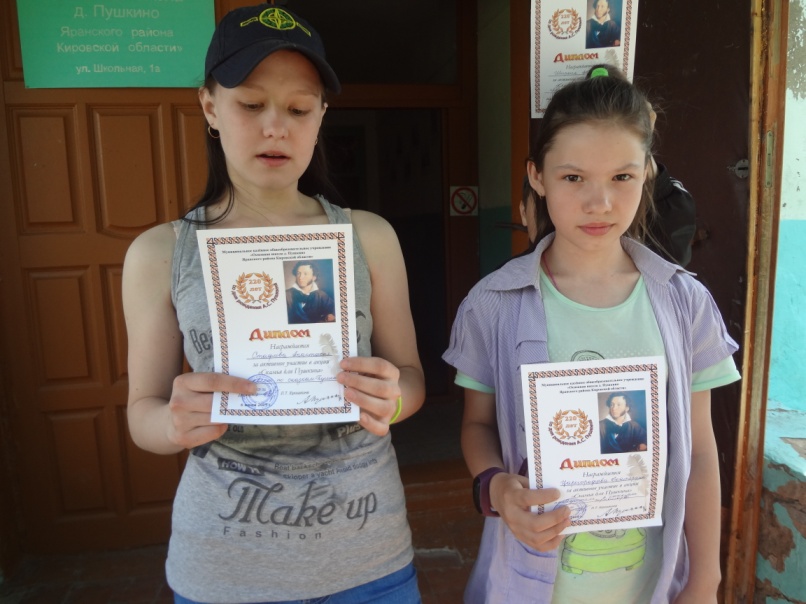 Фото 16. Вручены дипломы участников акции. Авт. Т.П. Толстобова.В празднике приняли участие не только наши школьники, но и учащиеся школ г. Яранска (Ширкин А.), г. Москвы (Ерошкина А.), г. Йошкар-Ола (Ширкина Е.), Ксения п. Оршанка, студентка ЯГТТ Стафеева А., всего 12 детей и подростков.Презентация проектаВ газете «Отечество» мы опубликовали статью с предложением всем желающим принять участие в акции «Скамья для Пушкина» [3] (прил. 3). На школьном сайте также размещена информация в новостях 19.04.2019, 05.06.2019, 06.06.2019, 06.09.2019 [4]. ЗаключениеВыполняя проект, мы реализовали идею отметить юбилей поэта значимым культурным и социальным мероприятием. У школы появился романтичный уголок, связанный с именем Пушкина. Территория двора благоустроена, мы получили положительный опыт создания скамьи, прикоснулись к творчеству поэта.Идея связать имя Пушкина с задачей благоустройства интересна, акция позволяет проявить фантазию как в разработке дизайна скамьи, так и в сценарии проведения праздника открытия.Данная акция перспективна, её можно продлить до 225-летия поэта. В акции могут участвовать как организации, так и отдельные граждане, семьи, коллективы. Список ресурсовИнтернет-ресурсыМузей-заповедник А.С. Пушкина Тригорское. [Электронный ресурс] – URL: (http://pushkin.ellink.ru/2018/photo/photo.asp) – Заглавие с экрана.Александр Сергеевич Пушкин. [Электронный ресурс] – URL: (http://bk-detstvo.narod.ru/Pushkin.html) – Заглавие с экрана.Новости МКОУ ОШ д. Пушкино. [Электронный ресурс] – URL: (http://spushkino.narod.ru/nnews/news.htm) – Заглавие с экрана.Изготовим свои «скамьи для Пушкина». [Текст] //Отечество.– 20 апреля 2019 г.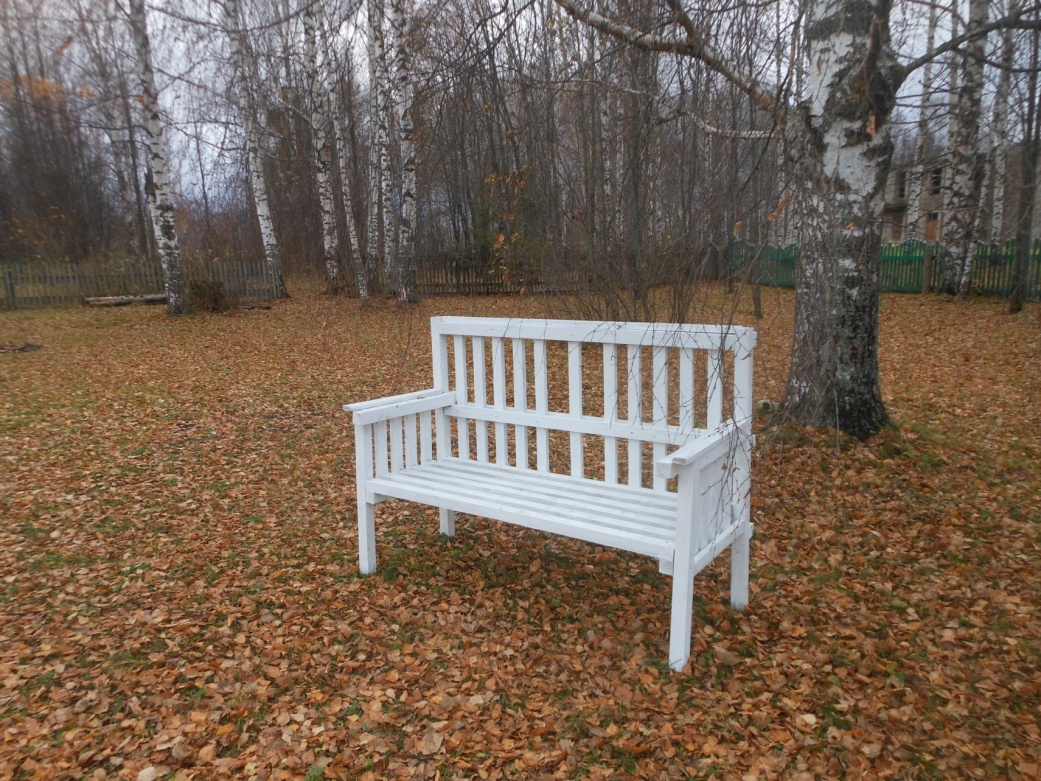 Фото 7а. Унылая пора… Скамья в осеннем пейзаже. Авт. Т.П. Толстобова.Приложение 1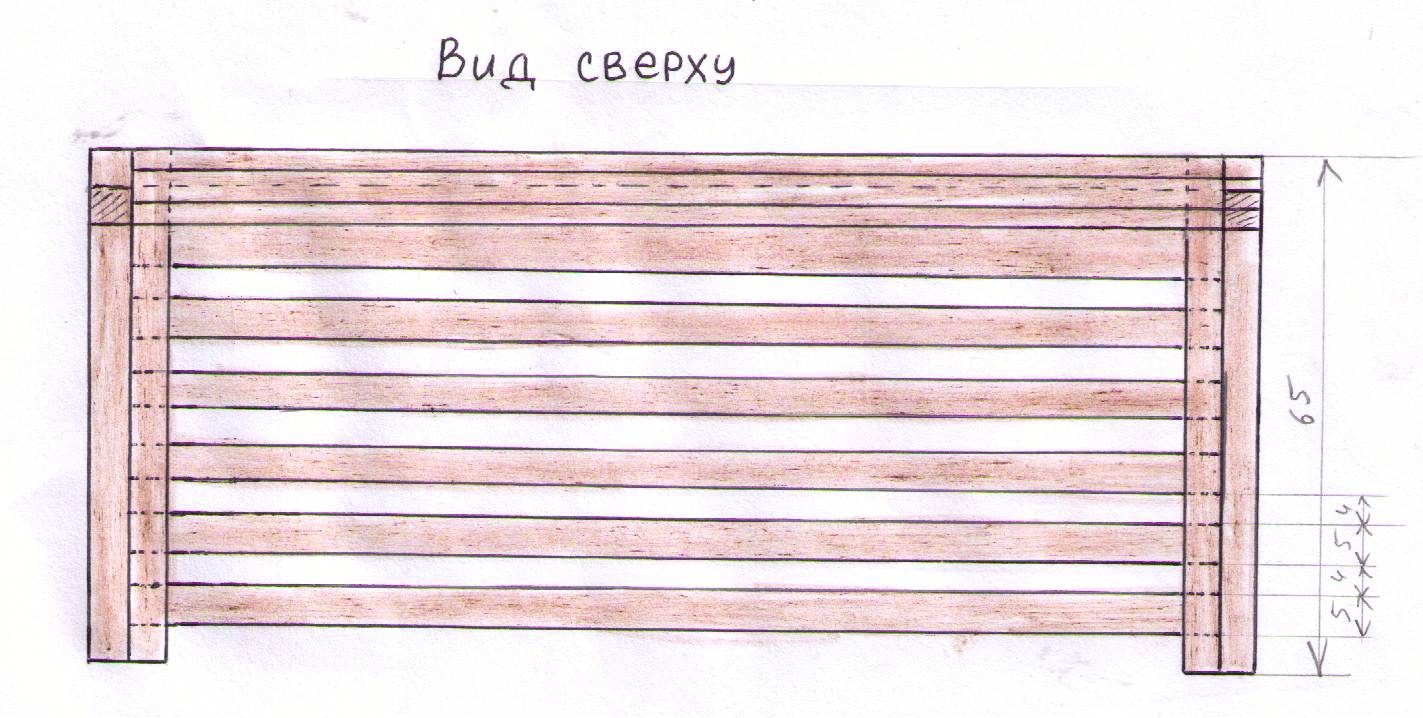 Чертежи скамьи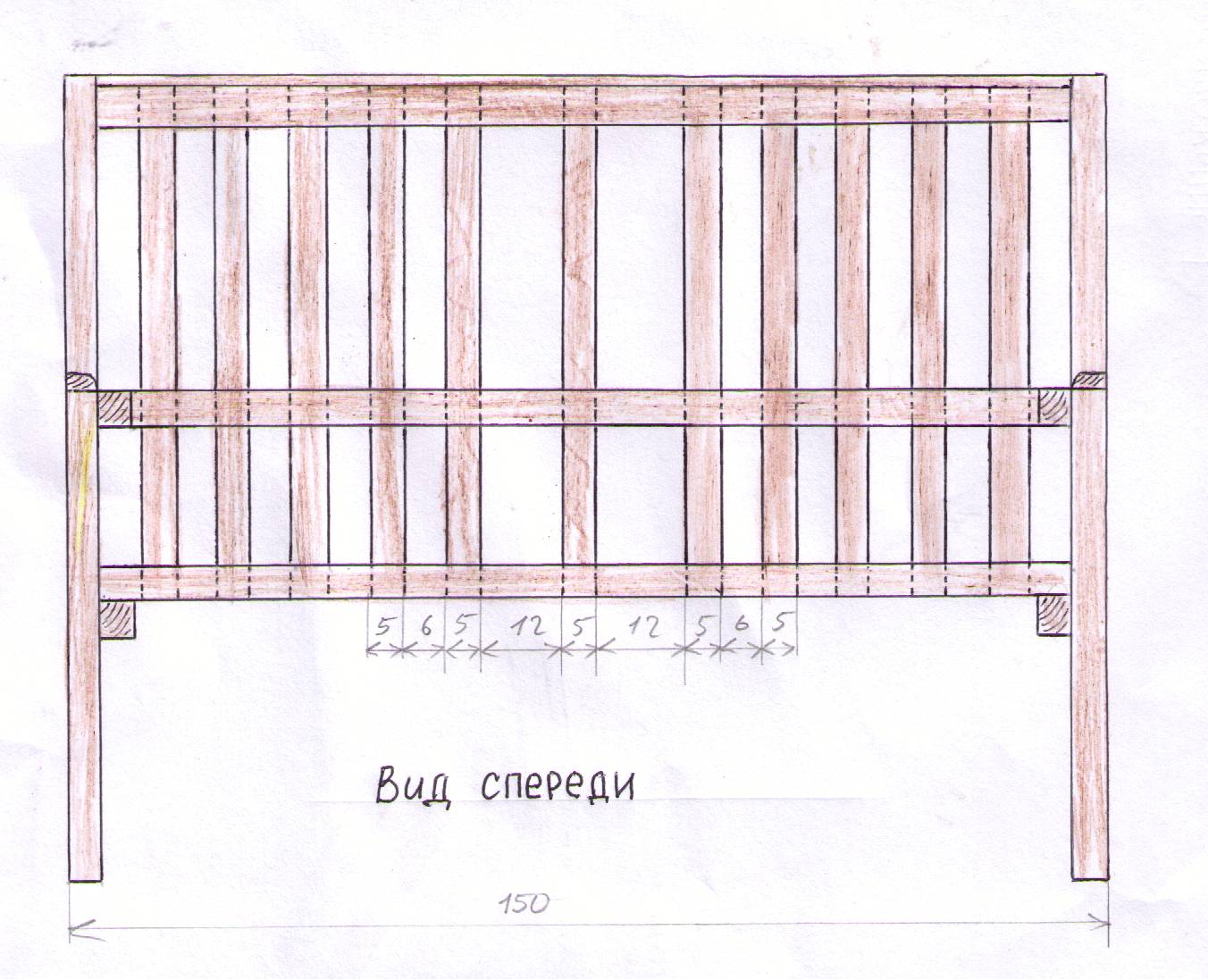 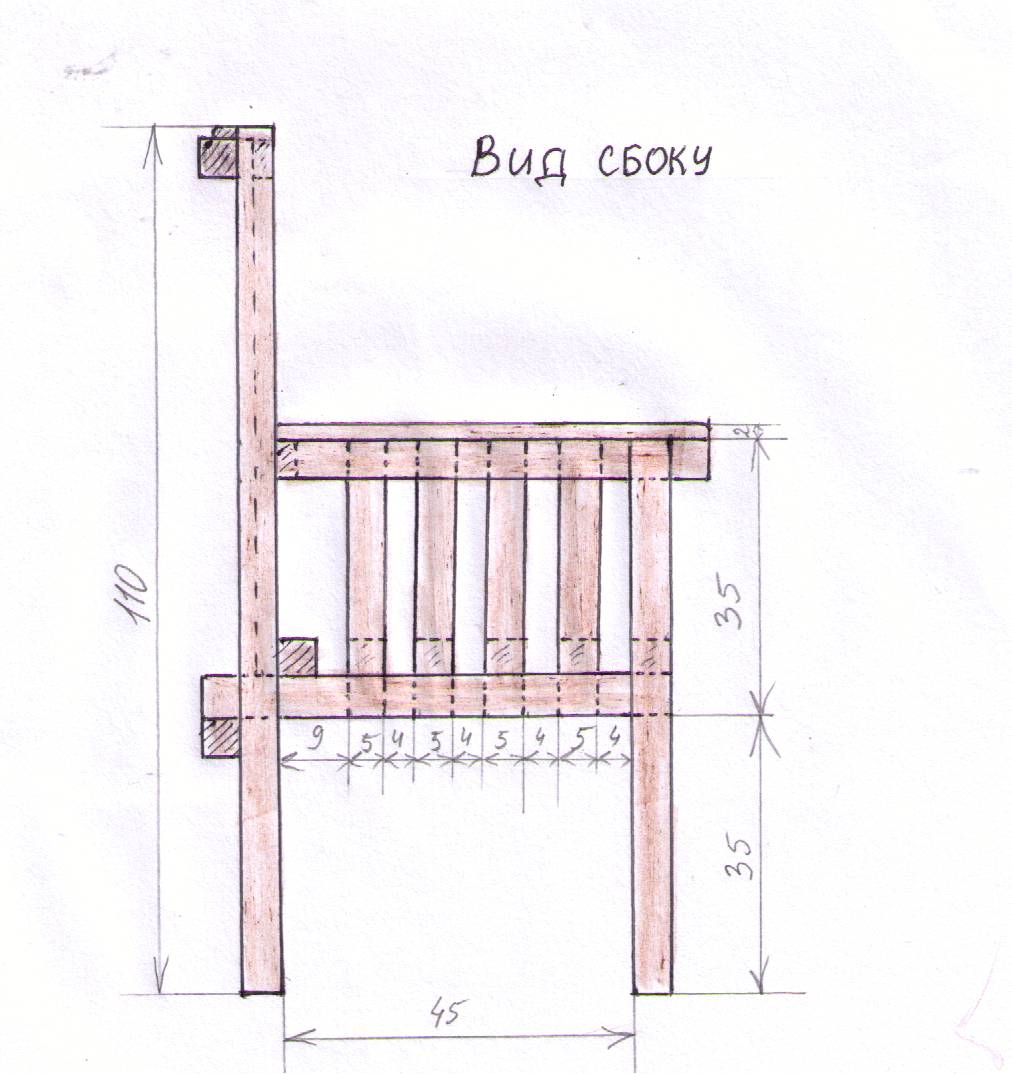 Приложение 2Сценарий праздника «Юбилей Александра Пушкина»6 июня 2019 годаВступительное слово Кота учёного (Ширкина Г.Т.)Мы собрались здесь сегодня, чтобы отметить 220-летие со дня рождения великого русского поэта Александра Сергеевича Пушкина, имя которого носит наша деревня и наша школа. В качестве подарка поэту смастерили вот эту прекрасную скамью. Сбирайтесь иногда читать мой свиток верный,И, долго слушая, скажите: это он;Вот речь его. А я, забыв могильный сон,Взойду невидимо и сяду между вами,И сам заслушаюсь … Так Пушкин представил дальнейшую жизнь своей поэзии. А мы сейчас воплотим этот момент в реальности. Будем читать его стихи, и вообразите – на эту скамью сядет невидимый поэт, и он услышит собственные стихи. Поэтому постарайтесь быть особенно выразительными.Ученики по очереди садятся на скамью и читают любимые стихи Пушкина, по книгам или наизусть.Соревнования Черномора (Никулина Е.)Самый сильный (поднятие гантели)Самый могучий (армрестлинг)Самый ловкий (жонглирование шишками)Самый прыгучий (прыжки с места в длину)Квест «По сказкам Пушкина» (Толстобова Т.П., Ширкина Г.Т.)Белка в домике живёт,Да орешки всё грызёт. (домик на детской площадке)Высокая спица для Золотого петушка. (молниеотвод у школы)У «Лукоморья» дуб зелёный,Под ним записку спрятал Кот учёный. (дуб на детской площадке)Как у школьного дворца,Да у южного крыльцаЕсть закладка потайная,В ней загадка непростая. (крыльцо в огороде)У двустворчатых воротТоже что-то спрятал Кот. (ворота в школьном заборе)За границей «Лукоморья» –Белоствольная краса,У неё зелёная коса. (Берёза у детской площадки)За причудливой скамьёйЕсть кустарник небольшой. (сирень за скамьёй с колёсами)Брег песчаный и пустой – Крыша есть, а песка нет. (песочница на детской площадке)Есть корыто – не разбито,Под корытом тайна скрыта. (корыто для воды у крыльца школы)Под корытом лежит шкатулка с конфетами, которые вручаются участникам квеста.Загадки Белки-затейницы (Ерошкина Л.Т.)Кто сказки Пушкина читает, загадки быстро отгадает.Угадайте, о какой сказке и о чём или о ком идёт речь.У царицы злой-презлойСо6еседник непростой. Неживой, но говорящий, Скажет правду настоящую.Чуть опасность затаится –Верный страж на тонкой спицеШевельнётся, встрепенётся, К той сторонке обернётся.Рыбка непростаяЧешуей сверкает.Плавает, ныряет.Желанья исполняет.Живет батрак в поповом доме, Спит обычно на соломе. Полбу ест за четверых, Работает за семерых.Князь Гвидон по океануТрижды плыл к царю Салтану.Незамеченным добрался.А в кого он превращался?Мы знаем много пушкинских строк, давайте их вспомним.Назовите пропущенное слово, которое я произнесу мычанием.Вскормлённый в неволе … молодой 	(орёл)  ... дней моих суровых				(подруга)Выпьем с горя, где же ...?			(кружка)Надежда в мрачном ...				(подземелье)В крови горит ... желанья			(огонь)Прощай, свободная ...				(стихия)... дряхлая моя					(старушка)Промчались заточенья ...			(годы)Как ныне сбирается вещий ...			(Олег)Я помню чудное ...				(мгновенье)...пленительного счастья			(звезда)Мой ..., отчизне посвятим			(друг)Что ты ржёшь, мой ... ретивый?		(конь)Пора, ..., проснись!				(красавица)Мы вольные ...					(птицы)В багрец и ... одетые леса			(золото)... мглою небо кроет				(буря) Как ... чистой красоты				(гений)Я ... себе воздвиг нерукотворный		(памятник)Вручение дипломов (Толстобова Т.П.)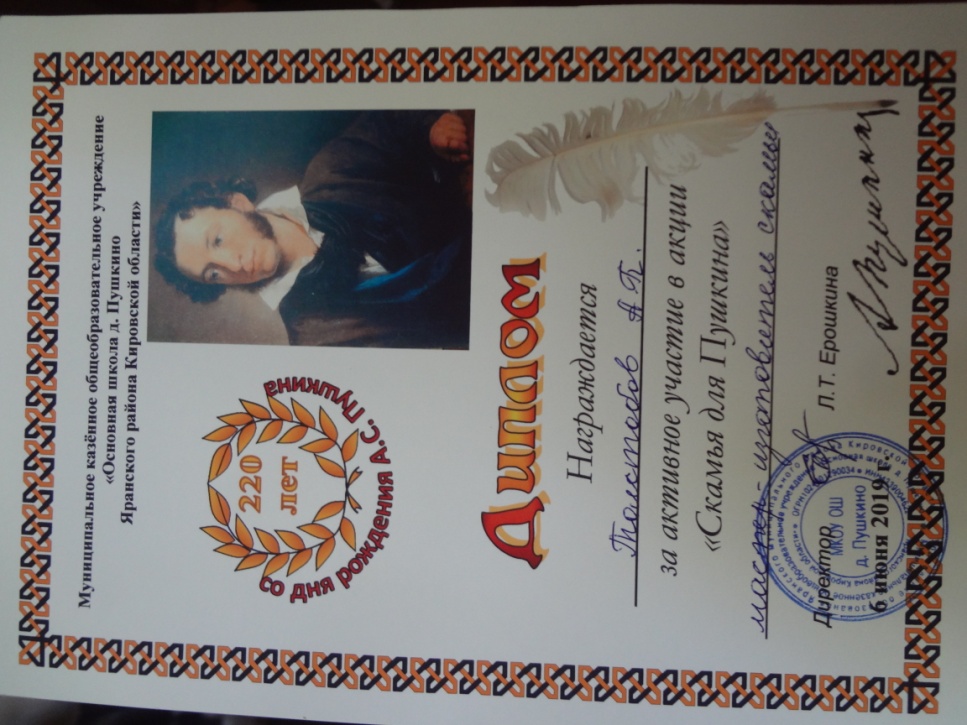 Фото 17. Диплом участника акции.Приложение 3Публикация в газете «Отечество»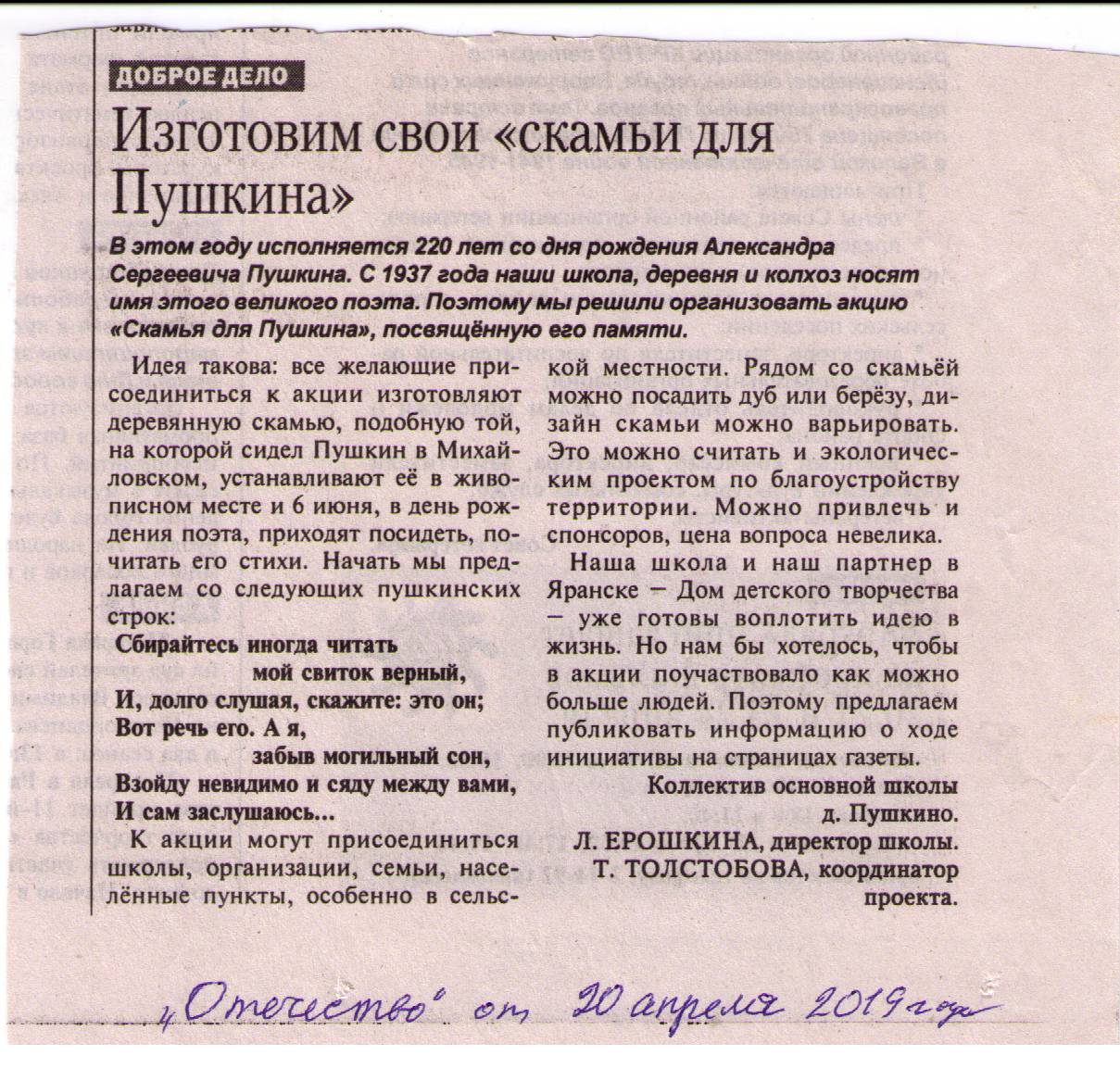 ЭтапСодержаниеСрокиПодготовительныйОпределение дизайна скамьи, подготовка чертежей, материалов, публикация статьиАпрель ДеятельностныйИзготовление скамьи Разработка сценария праздникаУстановка скамьиПроведение праздникаПокраска скамьиМай Май5 июня6 июняСентябрьПрезентационныйИнформация на сайте школыПодготовка материалов проектаАпрель-сентябрьОктябрь-ноябрьМатериалКоличествоСтоимость, рубПиломатериал (доска сосновая)0,066250 м3200Гвозди 120 мм и 80 мм1 кг120Состав деревозащитный САЙТЕКС Сайвер (бесцветный)1 л165Эмаль ПФ-115 Сайвер белая2 кг375Эмаль ПФ-115 Сайвер белая0,8 кг170Итого:Итого:1030 руб